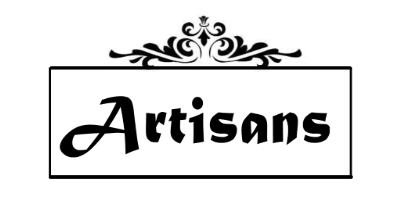 APPLICATIONFOR PROSPECTIVEMEMBER139 E 4th Avenue Mount Dora, FL  32757www.artisansofmtdora.comart@artisansofmtdora.com(352) 406-1000Revised 3/6/23, 7/11/2023, 1/29/2024INFORMATION FOR PROSPECTIVE MEMBERThank you for your interest in becoming a Member at Artisans, Mount Dora’s premier co-op art gallery.  We feature fine art and handcrafted items by Florida’s talented artists. The success of Artisans depends on its Associates and Consignors. We are always looking for new, creative artists and the fresh ideas they can bring to Artisans. Below are some questions that prospective Members usually have, and the answers.  We hope this will be helpful to you.  If you have any additional questions, please contact Maria Hormaza, Jury Chair, at mhormazap@gmail.com or (407) 453-2565 or Laura Howell at lhowellphotos@yahoo.com or (571) 243-5711.  The application process is explained below.  New approved applicants may be wait-listed due to the popularity of Artisans and our limited space.Questions and Answers: 1. Artisans is a co-op art gallery.  What does that mean? This co-op is governed by a Board of Directors which makes the decisions related to the business of the gallery.  Associate members have input into the operation of the gallery, and each has an assigned role to play in its operation. Consignors have no input. The idea is for Associates treat the gallery as if it is your own business without having to do all the work. You may refer to the Bylaws, Governance Policies and Guidelines on our website at www.artisansofmtdora.com.2.  Why would it be beneficial for me as an artist to become a Member at Artisans? First – location, location, location!  Artisans is in the busy downtown arts and entertainment district of Mount Dora, FL.  With its many art galleries and studios, Mount Dora is known as the town to visit to purchase art and unique gifts. The city is close to Orlando, Winter Park, Leesburg, Ocala, and many other Central Florida cities.  In addition, Mount Dora attracts visitors from all over the United States and the world. Mount Dora, FL is "Someplace Special" and has been ranked on two national lists: Smithsonian Magazine's "Top 20 Small Towns to Visit" list, and in the "Top 50 of Best Small Downtowns in America" by bestchoicereviews.org.  It's no wonder since Mount Dora boasts 10 major festivals annually.Artisans was voted the “Best Place to Buy Art” in 2021 and 2022 by the “Mt. Dora Buzz” readership.It is a beautiful gallery that offers you the space to offer your artwork for sale without your having to be physically present each day to sell it.Artisans has been in Mt. Dora since 2009, so it is well-established in the community. Artisans has a well-visited website as well as a monthly e-newsletter that goes out to over 1,800 people. Artisans also is featured on all social media.You will get exposure and recognition through the following events:  Mt. Dora Art Festival, Mount Dora Craft Festival, Mount Dora Spring Festival, Bra-Vo charitable event and many other city and Chamber of Commerce sponsored events.Networking with many talented artists.As a member, you will get 10% off all purchases at Artisans.3. What are the criteria that must be met to be juried-in as a Member at Artisans?a.	Associates must be available to work in the gallery during scheduled shifts each and every month.b.  All members must be available monthly to restock items that have been sold. c.   Member’s work cannot be for sale at any other retail establishment in downtown Mount Dora, Florida. Artists may participate in the Art Festivals.d.  Artwork/craft must meet the Workmanship Standards on the Artisans’ websitee.	Members shall contract and participate as an Artist, as defined in Section 1 of the Governance Policies, and not as a partnership, Limited Liability Corporation, corporation, or other business associate.  Should an Artist have ownership interest in a business association, as a courtesy, Artisans’ commission checks can be issued in the name of one artist DBA the name of the business entity.  f.	Artwork will be displayed in space designated by the Board of Directors.g.	Associates must be able to effectively work in the gallery alone, after trained.h.   Associates must have basic computer knowledge and skills and feel comfortable using a computer.  A computerized point-of-sale system is used in the store. E-mail is used extensively to communicate among Members, so an email address is required. i.   If you have a problem with any of these, please notify Maria Hormaza.4.  What is the jury process to become a Member?  When will I know if I’ve been accepted? First: Email at least 8 .jpg images to Maria Hormaza at mhormazap@gmail.com These photos should represent a sample of the artwork you wish to have considered along with the prices you would sell them for. If you want your artwork to be approved in several products, (i.e. originals, prints, cards, etc.) they must all be represented in the photos.  Please be sure to list on the application the prices you would be selling these items for, if you are accepted. Second: Bring, or mail, to Artisans your completed application (attached) and the non-refundable $50 application fee.  This fee must be paid by cash, check or money order only.Third:  Wait to hear from Maria Hormaza.  The Jury Committee will review the photographs, and if they want to see your actual artwork, they will contact you. Fourth:  If you are asked to bring in your artwork, bring in samples of your work that represent all the products you wish to have considered by the Jury Committee.  List these items on your application form. The Associate who is working that day will contact Maria Hormaza, to let her know there is artwork to be reviewed by the Jury Committee.  Please feel free to email Maria at mhormazap@gmail.com to let her know you brought in artwork for the Jury Committee. The Jury Committee consists of several Associates who each work at Artisans.  When they come to work, they will review your artwork and vote on it.  This may take two weeks.Fifth:  The Chair of the Jury Committee, Maria Hormaza, will contact you to let you know the Jury Committee’s decision and answer any questions.f.   Sixth:  If accepted, you will be expected to sign a 6-month contract with Artisans, a W-9 form, and all applicable fees must be paid. All forms are on the website https://www.artisansofmtdora.com/join-us.html.  After you  sign a contract and pay your fees, Artisans will get ready for you to display and sell your work. The following applies:1) If you submit a signed contract and fees between the 1st and 15th of a month, you will most likely have a contract that starts the 1st of the next month.2) If you submit a signed contract and fees between the 16th and end of a month, you will most likely have a contract that starts on the 15th of the next month.g. Seventh:  If not accepted, you will pick up your artwork.5. What is the cost to be a Member at Artisans? $400 non-refundable semi-annual fee due at the beginning of each 6-month term, i.e. Feb. 1 and Aug. 1. This fee will be pro-rated if you join in another month. Contact the Jury Chair, Maria Hormaza, at mhormazap@gmail.com to determine how much your rate will be. This fee can be paid by cash, money order or check ONLY.Members shall commit to at least two consecutive six-month contract terms i.e. 12 months.Artisans will deduct a 30% commission on all Associate sales and a 50% commission on all Consignor sales. Artists are paid monthly. 6.  Do I need to provide my own display items such as jewelry cabinet, shelves, browse boxes? Artisans provides the following: display space, lighting, and wall space. All other display items are the responsibility of the individual artist.  Artists who make jewelry must provide their own jewelry displays and boxes for customers.Hanging artwork must be hung with a hanger appropriate for the artwork.  Framed pictures should have picture hanging wire mounted to the frame.  Sawtooth hangers are not permitted.  See “Workmanship Standards” and “Display Committee Guidelines” for information.Wall artists who have prints or matted originals are required to purchase an acrylic holder for prints. They can be purchased from:  https://cleardisplays.com/by-use/magazines/print-bin-small-8814/ or 8815 for a large bin.7. How does Artisans advertise? We produce an e-newsletter that is distributed monthly through email marketing and a weekly email blast  to our subscriber list to tell them about our artists and Artisans events.  We have a large social media presence on: Facebook, Instagram, Google, TripAdvisor, Pinterest, and others.We are a member of the Chamber of Commerce and take part in their public relations activities. Since we are a non-profit organization, we offer charitable events such as Bra-Vo to raise money for breast cancer prevention and treatments.We have a website at artisansofmtdora.com and we are on all social media. We have an online store where your artwork will be for sale.Each artist must provide a “headshot” of themselves, a short bio, and at least 8 .jpg images of their work to the Webmaster, June Knowles,  jsknow4445@aol.com.  This information will be placed on our website.Artisans’ photographers will take pictures of artwork in the shop for advertising, except for wall art that is behind glass.  The artist must provide photos of that artwork before it is framed. The photographs taken by Artisans’ photographers are the property of Artisans.  8.  If I am approved as an Associate, how many hours a month would I need to work at the gallery? a.  Each Associate must commit to work in the gallery  at least 4 shifts per month i.e. 24 shifts during the 6-month term. A shift is 3 to 5 hours. The number of shifts required can be more than this depending upon the number of Associates on the roster and the gallery requirements.  b.  As of 5/1/22 the shifts are 10am – 1:30pm or 1:30pm – 5pm Mon. – Fri.  11am – 5pm on Sun. Sat. 10am – 2pm or 2pm – 6pm.  You may sign up for two shifts in the same day. c.  If any Associate plans on being unable to work for 30 days or more, they must notify the Scheduling Coordinator, Laura Howell,  at least 2 months in advance, if possible.  The Scheduler will insure there are enough Associates to cover the absence.  If there are not enough, the Board will be notified and will take appropriate action to staff the gallery.9.  How many hours do Associates need to devote to other things like meetings, committee work and receptions? Business meetings are held approximately 4 times a year and your attendance is required.  The meetings last 2–3 hours.If you are elected to serve on the Board of Directors, there will be additional meetings to attend.Special events are held from time-to-time. All Associates are expected to attend these events.   Events, such as Mt. Dora Art Festival, Mount Dora Craft Festival, and Bra-Vo require additional assistance in the gallery.  Occasionally, Artisans has art exhibits at outside locations, such as libraries, coffee houses, etc. and you must participate in those exhibits by providing artwork. All Associates are required to participate in a working committee to support gallery operations.  The time associated with these committees is in addition to scheduled shop work hours. 10. How do Associates get trained to work at the gallery?  Will I be able to work with another Associate until I know the procedures? Are there written procedures for me to follow? Your first orientation training will be with the Jury Committee Chair, Maria Hormaza.  She will train you in all aspects of your responsibility. Plan to spend a full day at the Gallery.    After that, you will be trained by an Associate and will be working with someone for the first 2 to 3 times you are working in the gallery.  Generally, you will be working alone at the gallery after trained. There are written procedures for the point-of-sale system.11.  Will I have an opportunity to teach?a.  Yes, Artisans offers classes in our classroom. Both Associates and Consignors are invited to teach. Contact June Knowles at jsknow4445@aol.com if you would like to teach a class.APPLICATION FOR PROSPECTIVE MEMBERApplying for:      Associate_____      Consignor  _____(check type of membership you are applying for  above)PLEASE PRINTLegal Name that is on your Social Security card ___________________________________ Name that you want us to call you ______________________________________________3 Initials for First, Middle & Last Name  _______________ Street________________________________________________________________City _________________________________ State __________ Zip ______________ Cell Phone______________________ Home Phone ___________________________ Email (REQUIRED) _____________________________________________________Do you have your work for sale anywhere else in downtown Mt. Dora? Where?   (If accepted, Artists must agree to sell their artwork in downtown Mt. Dora exclusively at Artisans)______________________________________________________________________If you are applying for Associate, do you live close enough to Mt. Dora year-round, to be able to meet the work, committee and meeting requirements described in sections 8 and 9?   ____________________If you are applying for Consignor, are you available to visit the gallery on a monthly basis to replenish your artwork display?____________Please provide a brief description of your artwork/techniques:____________________________________________________________________________________________________________________________________________
Is your artwork your unique creation and made/assembled totally by you?__________If there are any manufactured arts, what are they? (this will not disqualify you)______________________________________________________________________________________What is the price range of your artwork?_______________________________________If your artwork will hang on the wall, what is the average size of your pieces?_________________________________________________________________________________________What type of space would you need for your artwork?Wall SpaceWall and Shelf Space (cards, prints, etc)Shelf Space OnlyJewelry SpaceDoes your artwork require any special displays?__________________ (Special displays are the responsibility of the artist)Artisans requires wall artists to buy special acrylic displays for matted work, prints, etc.  See Section 6.c. above.______________________________________________________________________If you have a website, What is your website address? _________________________________________________________________________________________________If you have social media accounts, what is your: Facebook page address___________________   your Instagram page_________________________ Please provide the address for any other sites  you may have your artwork on  such as Pinterest, etc._________________________________________________________________________________________________________________________________Access to Internet and Email: We communicate with members regularly via email and require some of our work, such as inventory entry to be done on a computer.  Do you have access to a computer, the internet and the ability to receive email and texts?__________________________________________________________________________________Committee Work:  Associates only: Artisans is a true artists’ co-op, where each Associate member contributes to operate successfully.  In what areas of operation do you consider your strengths or interests?  (check all that apply)Fundraising for breast cancer diagnosis and treatment by helping with our Bra-Vo eventChanging, moving all displays in the gallery, quarterlyHelping to maintain our on-line store Helping to change our Featured Artist Window monthlyHelping with maintaining the finances for the co-opHelping with publicity such as updating our website, posting on social media, writing content for our newsletterSelling newsletter advertising and other community outreachShipping items sold on line and in the galleryHelping with special events and receptionsSoliciting donations including grant applicationsHelping maintain member inventory in the computerized system______________________________________________________________________Customer Service: We require all Associates to provide exceptional customer service when working in the Gallery including greeting and speaking with customers, providing information about the artwork, using the computerized point of sale system and making change, standing on a step stool or ladder to reach artwork, complete light cleaning at the beginning or ending of your shift and assuring the Gallery is tidy. Please provide an example of when you provided exceptional customer service in a retail or non-retail setting.   ______________________________________________________________________________________________________________________________________________________Hold Harmless:  I give explicit permission for my artwork to be reviewed by the Jury Committee of Artisans.  I hereby release and hold harmless Artisans, its officers, and members from any and all manner of actions, damages or claims arising from the loss or damage to the below listed artwork while being held for the Jury Committee’s review. I further state that all art submitted is my original creation, that I am the sole legal owner of all rights, title, and interest in all artworks, and do not and will not infringe or violate the rights of any other party, including any copyright interests.  I agree to indemnify, defend, and hold Artisans harmless from any losses, claims, damages, awards, penalties, or injuries incurred, including reasonable attorney’s fees, which arise from any claim by any third party of an alleged infringement of copyright or any other property right arising out of the display of my artwork.  Artwork will remain with Artisans through the Jury process, and if I am accepted for membership, until I leave Artisans membership.List artwork descriptions and price for physical items left for review by the Jury Committee:*Please ake Artisan’s commission of 30% for Associates and 50% for consignors into consideration when pricing your artwork.Applicant’s Signature ____________________________   Date __________________PLEASE SUBMIT  PAGES 7-10  WITH YOUR ARTWORK.  KEEP A COPY FOR YOUR RECORDS.(Office Use)Check # ________________   Date Sent to Bookkeeper and Treasurer  __________________Item Description – MediumRetail Price*